Cell Types and DomainsLearning Target: #4. I can classify, compare and/or draw biological diagrams representing organisms from each of the kingdoms, according to their unifying and distinguishing, anatomical and physiological characteristics.Lesson Question: What are the two types of cells that make up all life on Earth?ProkaryotesA smaller, simple type of cell the lacks a nucleus and any other organelles bound by a membraneMeans “before the nucleus”Considered to be the most ancient cell typeMost common examples include bacteria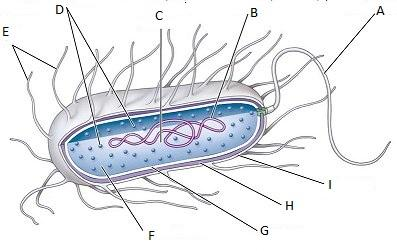 EukaryotesA larger, complex type of cell that contains membrane-bound organelles including the nucleusMeans “true nucleus”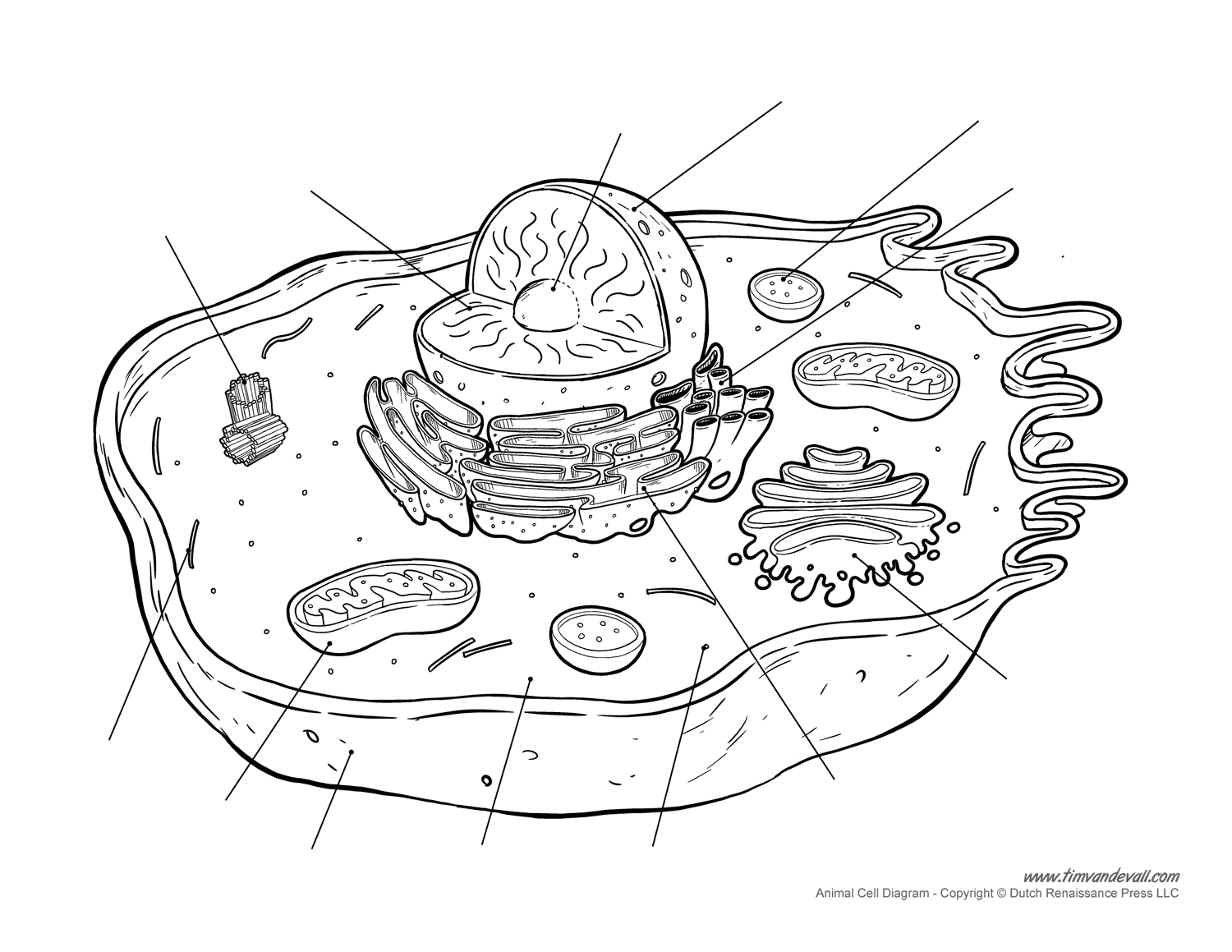 Size range can exceed a 1000 umDemonstrated great diversity in structure and functionIncludes plants, animals, ect.Domains and KingdomsThe highest and broadest taxonOnly 3 domainsBased on the two cell typesBased on phylogenetic relationships revealed by genetic evidence1.Domain EukaryaConsists of eukaryotesBoth unicellular and multicellular organisms existIncludes following Kingdoms: Animals, Plants, Fungi, Protista2.Domain Eubacteria (Bacteria)Consists of prokaryotesUnicellular organisms ONLYIncludes Kingdom Eubacteria3.Domain ArchaeaConsists of prokaryotesUnicellular organisms onlyIncludes Kingdom Archaea6 Kingdoms:Lesson Summary:Biologists classify living things using a system of six kingdoms and three domainsSystem is based on phylogenetic relationshipsTwo cell types (prokaryotes and eukaryotes) make up the basis of all life on EarthLesson ReviewRead Section 1.4 (pg 26-29)Pg 29. Questions 1, 2, 5